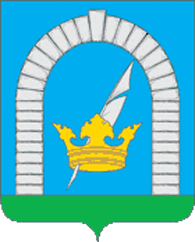 СОВЕТ ДЕПУТАТОВПОСЕЛЕНИЯ РЯЗАНОВСКОЕ В ГОРОДЕ МОСКВЕРЕШЕНИЕОт 19.06.2014 № 3/59О рассмотрении Положения об оказании единовременной материальной помощи гражданам,проживающим на территории поселения Рязановское, за счет средств местного бюджета         В соответствии с Федеральным законом от 06.10. 2003 №131-ФЗ «Об общих принципах организации местного самоуправления в Российской Федерации», Законом города Москвы от 06.11.2002г. №56 «Об организации местного самоуправления в городе Москве», со ст.3, ст.15 Устава поселения Рязановское, 	СОВЕТ ДЕПУТАТОВ ПОСЕЛЕНИЯ РЯЗАНОВСКОЕ РЕШИЛ: Утвердить Положение об оказании единовременной материальной помощи гражданам, проживающим на территории поселения Рязановское, за счет средств местного бюджета.Решение Совета депутатов поселения Рязановское от 18.10.2011 года №3/24 «Об утверждении Положения о порядке оказания адресной социальной помощи отдельным категориям населения сельского поселения Рязановское» утрачивает силу с момента вступления в силу настоящего Решения. Настоящее Решение вступает в силу с 01.01.2015 года.Опубликовать настоящее Решение в бюллетене «Московский муниципальный вестник» и на официальном сайте администрации поселения Рязановское в сети Интернет.Контроль за исполнением настоящего Решения возложить на Председателя Совета депутатов поселения Рязановское Левого С.Д.Председатель Совета депутатов 	 	Глава поселенияпоселения Рязановское			Рязановское________________С.Д. Левый                         	_____________К.В. КузьминаПриложение №1 к Решению Совета депутатовпоселения Рязановскоеот 19.06.2014 г. №3/59ПОЛОЖЕНИЕоб оказании единовременной материальной помощи гражданам,проживающим на территории поселения Рязановское,за счет средств местного бюджетаОбщие положенияЕдиновременная материальная (денежная) помощь (далее материальная помощь) оказывается администрацией поселения Рязановское за счет средств, предусмотренных бюджетом поселения.Единовременная материальная помощь оказывается в заявительном порядке остронуждающимся гражданам, имеющим постоянную регистрацию по месту жительства в поселении Рязановское, оказавшимся в трудной жизненной ситуации, требующей значительных денежных затрат.Единовременная материальная помощь может быть оказана в виде денежной выплаты за счет средств бюджета поселения Рязановское, предусмотренных бюджетом в пределах календарного года, в рамках программных мероприятий по социальной защите жителей поселения Рязановское.Решение о предоставлении гражданам единовременной материальной  помощи принимается комиссией по рассмотрению вопросов об оказании единовременной материальной помощи гражданам, проживающим на территории поселения Рязановское, за счет бюджета поселения Рязановское, на основании пакета документов, необходимых для оказания материальной помощи.Комиссия образуется, изменяется, упраздняется распоряжением Главы администрации поселения Рязановское.В своей деятельности Комиссия руководствуется Конституцией Российской Федерации, федеральными законами и законами города Москвы, указами и распоряжениями Президента Российской Федерации, постановлениями Правительства Российской Федерации и Правительства Москвы, распоряжениями Мэра Москвы,  Уставом поселения Рязановское, а также настоящим Положением.Перечень категорий граждан, имеющий право на получение материальной помощи.2.1. Право на получение материальной помощи имеют:2.1.1. Неработающие одинокие (одиноко проживающие) пенсионеры и инвалиды, имеющие доход ниже двукратной величины прожиточного минимума, установленной в городе Москве в расчете на душу населения.2.1.2. Неработающие пенсионеры и инвалиды, проживающие в семьях, среднедушевой доход которых на одного члена семьи ниже  двукратной величины прожиточного минимума, установленной в городе Москве в  расчете на душу населения.2.1.3. Семьи с несовершеннолетними детьми (в т.ч. многодетные), среднедушевой доход которых на одного члена семьи, по независящим от них причинам, ниже двукратной величины прожиточного минимума, установленной в городе Москве в расчете на душу населения (в составе семьи с несовершеннолетними детьми учитываются родители и их дети, не достигшие 18 лет, независимо от их места жительства).2.1.4. Многодетные семьи с 10 и более детьми независимо от величины среднедушевого дохода семьи имеют право на получение материальной помощи 1  раз в год. 2.1.5. Граждане и семьи с детьми, оставшиеся без средств к существованию.2.1.6. Вопрос о возможности оказания материальной помощи гражданам, заключившим договор пожизненного содержания с иждивением, рассматривается в индивидуальном порядке, с учетом содержания договора и фактических обстоятельств.2.4. Другим категориям пенсионеров, инвалидов и семей с детьми (например, работающим) может быть оказана материальная помощь на неотложные нужды (приобретение продуктов питания, лекарственных препаратов, средств личной гигиены), если они остались без средств к существованию в результате непредвиденной ситуации (чрезвычайных обстоятельств).Основания и периодичность оказания материальной помощи.Единовременная материальная помощь оказывается остронуждающимся гражданам по одному из оснований:Газификация жилого помещения, принадлежащего неработающему пенсионеру, являющемуся получателем трудовой пенсии по старости (инвалидности), на праве собственности и являющегося местом его постоянного жительства;пожар, затопление в единственном жилом помещении, являющимся постоянным местом жительства, принадлежащем ему на праве собственности оплата дорогостоящих медицинских услуг по жизненно важным показаниям (в случае, если операция проводилась материалов: хрусталики, линзы, эндопротезы, кардиостимуляторы, титановые пластины и др.), не входящих в программу государственных гарантий оказания медицинской помощи;на приобретение дорогостоящих лекарств по рецептам врачей;на приобретение технических средств реабилитации, не входящих в перечень индивидуальной программы реабилитации, и компенсацию затрат на приобретение предметов индивидуальной реабилитации инвалидов   (протезов, поручней, ходунков, ортопедической обуви и пр.);в связи с приобретением и установкой (поверкой) приборов учета горячей и холодной воды, приобретением и установкой электрических и газовых счетчиков – неработающим одиноким (одиноко проживающим) пенсионерам и инвалидам, семьям, состоящим из пенсионеров; на частичный ремонт квартир (ремонт мест общего пользования, ремонт или замена окон, дверей, сантехники, приобретение строительных материалов и пр.);на приобретение  продуктов питания и товаров первой необходимости (одежды, обуви) (допускается оказание материальной помощи без предъявления документов о понесенных затратах). Единовременная материальная помощь оказывается в виде денежной выплаты 1 раз в год по одному из оснований, указанных в пункте 3.1. настоящего Положения. Повторное оказание единовременной материальной помощи одному лицу в течение календарного года возможно только в исключительных случаях (пожар, наступление иных  непредвиденных (чрезвычайных обстоятельств, негативные последствия которых заявитель не может устранить самостоятельно).Порядок предоставления единовременной материальной помощиНа основании заявления гражданина по вопросу оказания материальной помощи комиссия составляет акт обследования материально-бытового положения заявителя с выходом на дом.Вместе с членами комиссии участие в обследовании материально-бытового положения принимают представители  администрации поселения, общественных организаций. Акт обследования  должен подтвердить обоснованность обращения заявителя за материальной помощью.Отказ  заявителя или членов его семьи от проведения обследования на дому является основанием для отказа в предоставлении единовременной материальной помощи.Пакет документов, необходимый для получения материальной помощи, включает:Заявление ;Паспорт и копию с него;Выписку из домовой книги;Акт обследования материально-бытовых условий проживания заявителя (семьи);Копию справки учреждения медико-социальной экспертизы (при необходимости, для инвалидов);Документы (оригиналы + копии), подтверждающие факты имущественных  потерь или понесенных затрат (акты, выписки, чеки)Трудовую книжку и копию (для неработающих);Справки о доходах всех членов семьи, проживающих совместно с заявителем (справка по форме 2-НДФЛ за год, предшествующей подаче заявления);Банковские реквизиты и номер лицевого счета заявителяПо мере поступления заявлений,  отдел по работе с населением, общественностью и СМИ администрации поселения Рязановское формирует полный пакет обосновывающих документов по каждому обращению для внесения на рассмотрение комиссии.Комиссию возглавляет заместитель Главы администрации поселения Рязановское по социальным вопросам.В состав комиссии включаются сотрудники администрации поселения Рязановское, депутаты Совета депутатов поселения Рязановское, члены общественных организаций. Состав комиссии утверждается распоряжением главы администрации. Заседания Комиссии проводятся с участием не менее половины членов Комиссии с периодичностью не реже 1 раза в месяц (при наличии заявлений граждан), на которых рассматриваются представленные документы и выносится решение об оказании либо отказе в оказании материальной помощи.При необходимости оперативного рассмотрения заявления об оказании экстренной помощи на приобретение продуктов питания  и предметов первой необходимости гражданам, оставшимся без средств к существованию в результате чрезвычайной ситуации, заседание Комиссии может быть проведено в составе  не менее трех членов комиссии.Решение Комиссии оформляется протоколом, который подписывается присутствующими членами комиссии.На основании протокола готовится распоряжение Главы администрации об оказании материальной помощи.Основания для отказа в оказании единовременной материальной помощиМатериальная помощь не оказывается:Лицам, не относящимся к категории, имеющей право на ее получение.Лицам пенсионного возраста и инвалидам, освободившимся из мест лишения свободы и не имеющим регистрации.Лицам без определенного места жительства – бывшим москвичам (указанные лица могут обращаться за получением адресной социальной помощи в Центры социального обслуживания, дома ночного пребывания, социальные гостиницы, благотворительные организации).Семьям с несовершеннолетними детьми, в которых трудоспособные родители не имеют доходов без уважительной причины.По основаниям, не предусмотренным в п. 2.1 настоящего Положения, в т.ч.:- на погашение задолженности по оплате жилья и коммунальных услуг;- на компенсацию расходов, связанных с приобретением технических средств реабилитации, рекомендованных индивидуальной программой  реабилитации;- на возмещение расходов за санаторно-курортное лечение и проезд к месту лечения и обратно;- на расходы по установке (ремонту) мемориальных надгробий, памятников, оград  и погребению.5.1.6. В случаях:- отсутствия у заявителя регистрации по месту жительства в поселении Рязановское;- отказа заявителя и членов его семьи от обследования материально-бытового положения;- отказа заявителя или членов его семьи от представления документов о доходах или подтверждающих отсутствие доходов от трудовой деятельности;- превышения доходов двукратной величины прожиточного минимума, установленной в городе Москве в среднем на душу населения, на дату вынесения решения (за исключением случаев, предусмотренных  в п. 2.4. настоящего Положения);- повторного обращения за материальной помощью в течение календарного года (кроме случаев, предусмотренных в п.3.3. настоящего Положения);- оказания материальной помощи по тому же основанию другим органом или ведомством.Размер материальной помощи.   При определении размера материальной помощи учитывается состав и доход семьи, причины и  обстоятельства, побудившие заявителя к обращению за помощью, а также сумма понесенных расходов или величина причиненного ущерба, подтвержденного документально.Предельные размеры единовременной материальной помощи:При оказании материальной помощи семьям, имеющим 10 и более детей, ее размер не может быть ниже 1000 руб. в расчете на каждого нетрудоспособного члена семьи и несовершеннолетнего ребенка.Единовременная материальная помощь на приобретение продуктов питания и товаров первой необходимости одиноким гражданам, оставшимся без средств к существованию в результате непредвиденной ситуации, оказывается в размере до 50% величины прожиточного минимума, установленной в городе Москве в расчете на душу населения, на дату рассмотрения заявления.Во всех случаях размер оказываемой единовременной материальной помощи не может превышать максимальный.Заместитель Главы администрации 					Е.П. ДолгихПричины обращенияза материальной помощьюПредельный размер материальной помощи  (тыс. руб.)Газификация  жилых помещенийДо 100,00 –одиноким неработающим пенсионерам из числа федеральных льготников, не имеющих родственников;50,00 – одиноко проживающим неработающим пенсионерам;50,00 – неработающим пенсионерам, проживающим в семьяхПожар в единственном жилом помещенииДо 25,00 Затопление в единственном жилом помещенииДо 5,00 ( на каждого члена семьи)Оплата дорогостоящих медицинских услуг по жизненно важным показаниямДо 25,00Оплата дорогостоящих лекарственных препаратов по рецептам врачейДо 5,00Оплата технических средств реабилитацииДо 5,00Ремонт товаров длительного пользования (холодильник, стиральная машина, телевизор, газовая или электрическая плита, мебель)До 10,00Приобретение и установка (поверка) приборов учета горячей и холодной воды, приобретение и установка электрических и газовых счетчиковДо 5,00Приобретение продуктов питания и товаров первой необходимостиДо 3,00Частичный ремонт квартирДо 20,00